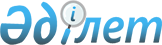 Об определении перечня должностей специалистов социального обеспечения, образования и культуры, работающих в аульной (сельской) местности
					
			Утративший силу
			
			
		
					Постановление акимата Аккольского района Акмолинской области от 21 декабря 2012 года № А-12/468. Зарегистрировано Департаментом юстиции Акмолинской области от 16 января 2013 года № 3609. Утратило силу постановлением акимата Аккольского района Акмолинской области от 20 марта 2014 года № А-3/102      Сноска. Утратило силу постановлением акимата Аккольского района Акмолинской области от 20.03.2014 № А-3/102 (вводится в действие со дня официального опубликования).      Примечание РЦПИ.

      В тексте документа сохранена пунктуация и орфография оригинала.

      В соответствии со статьями 18, 238 Трудового кодекса Республики Казахстан от 15 мая 2007 года, Законом Республики Казахстан от 23 января 2001 года «О местном государственном управлении и самоуправлении в Республике Казахстан», на основании решения Аккольского районного маслихата от 8 октября 2012 года № С 9-2 «О согласовании перечня должностей специалистов образования, социального обеспечения и культуры, работающих в аульной (сельской) местности», акимат Аккольского района ПОСТАНОВЛЯЕТ:



      1. Определить перечень должностей специалистов социального обеспечения, образования и культуры, работающих в аульной (сельской) местности, согласно приложению.



      2. Постановление акимата Аккольского района «О перечне должностей специалистов, работающих в аульной (сельской) местности» от 10 марта 2009 года № А-3/73 (зарегистрированное в Реестре государственной регистрации нормативных правовых актов № 1-3-105, опубликованное 17 апреля 2009 года в районных газетах «Ақкөл өмірі» и «Знамя Родины KZ») признать утратившим силу.



      3. Контроль за исполнением настоящего постановления возложить на заместителя акима района Кривицкого А.К.



      4. Настоящее постановление вступает в силу со дня государственной регистрации в Департаменте юстиции Акмолинской области и вводится в действие со дня официального опубликования.      Аким района                                Р.Акимов

Приложение      

к постановлению акимата

Аккольского района   

от 21 декабря 2012 года

№ А-12/468       

Перечень должностей специалистов социального обеспечения, образования и культуры, работающих в аульной (сельской) местности

      1. Должности специалистов социального обеспечения:

      1) специалист по социальной работе;

      2) социальный работник по уходу.



      2. Должности специалистов образования:

      1) руководитель и заместитель руководителя государственного учреждения и казенного предприятия;

      2) педагогические работники и приравненные к ним лица: учителя всех специальностей, воспитатель, методист детского дошкольного учреждения, педагог-психолог, преподаватель-организатор начальной военной подготовки;

      3) библиотекарь, вожатый, медицинская сестра.



      3. Должности специалистов культуры:

      1) руководитель государственного учреждения и казенного предприятия;

      2) руководитель кружка;

      3) музыкальный руководитель;

      4) аккомпаниатор;

      5) библиотекарь.
					© 2012. РГП на ПХВ «Институт законодательства и правовой информации Республики Казахстан» Министерства юстиции Республики Казахстан
				